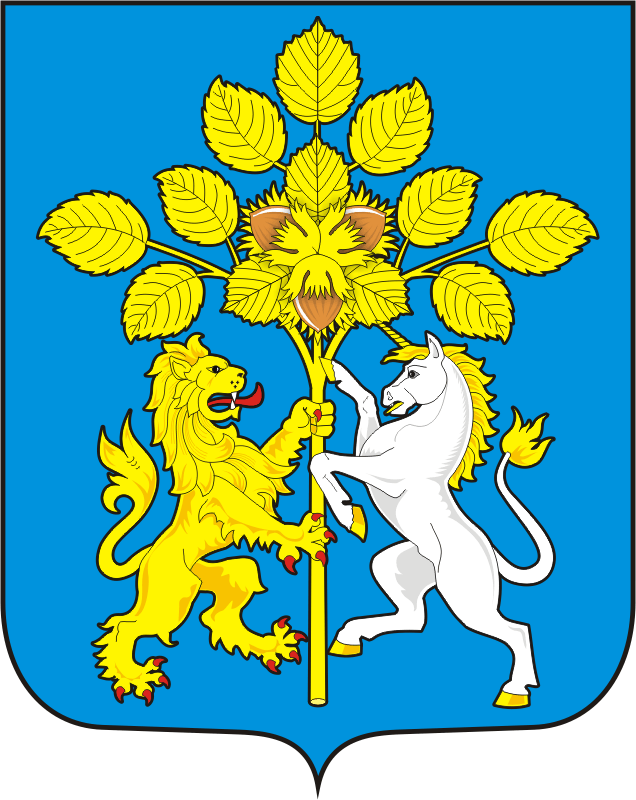 СОВЕТ ДЕПУТАТОВ МУНИЦИПАЛЬНОГО ОБРАЗОВАНИЯ СПАССКИЙ СЕЛЬСОВЕТ САРАКТАШСКОГО РАЙОНА ОРЕНБУРГСКОЙ ОБЛАСТИВТОРОЙ СОЗЫВ                                                                                Р Е Ш Е Н И Епятого внеочередного заседания Совета депутатовСпасского сельсовета Саракташского района второго созыва19 января 2021 года                       с. Спасское                                              № 21В соответствии со статьей 36 Федерального закона от 06.10.2003                    № 131-ФЗ «Об общих принципах организации местного самоуправления в Российской Федерации», статьей 16 Закона Оренбургской области от               21 февраля 1996 года «Об организации местного самоуправления в Оренбургской области», статьей 28 Устава муниципального образования  Спасский сельсовет, руководствуясь Положением о порядке избрания главы муниципального образования Спасский сельсовет Саракташского района Оренбургской области из числа кандидатов, представленных конкурсной комиссией по результатам конкурса, утвержденным решением Совета депутатов муниципального образования Спасский сельсовет от 22 сентября 2015 года № 5, Совет депутатов Спасского сельсоветаР Е Ш И Л : Избрать Губанкова Анатолия Михайловича главой муниципального образования Спасский сельсовет Саракташского района Оренбургской области по результатам открытого голосования.Установить, что настоящее решение вступает в силу со дня его подписания  и подлежит официальному опубликованию в районной газете «Пульс дня».Председатель Совета депутатов                                              Р.Г.МагомедовРазослано: депутатам сельсовета – 10, администрации Спасского сельсовета, прокуратуре района, в делоОб избрании главы муниципального образования Спасский сельсовет Саракташского районаОренбургской области